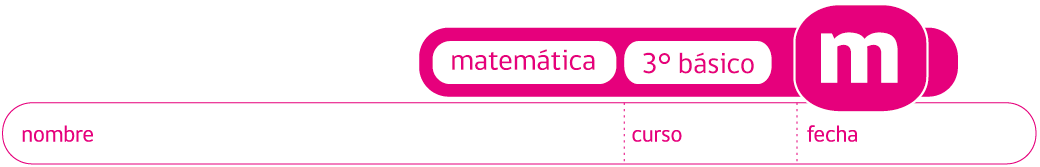 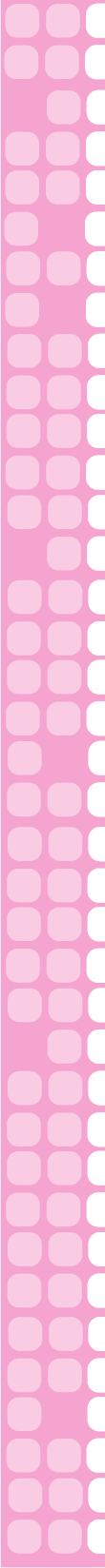 PAUTA ACTIVIDADESRepresentación de FraccionesLea cada fracción y escríbala con palabras. Guíese por el ejemplo: _Un  cuarto__________________________Un medio_________________________Tres cuartos_______________________Dos tercios________________________Represente las siguientes fracciones con un papel  de forma cuadrada  el cuál representará un entero. Guíese por el ejemplo:     Para representar la fracción , basta doblar el papel una vez: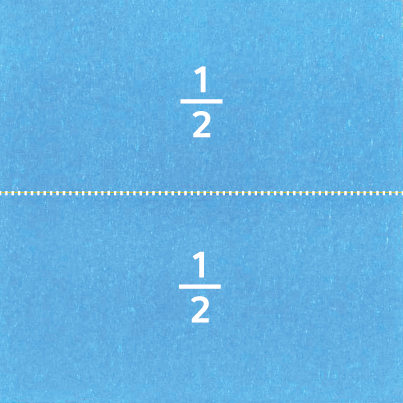 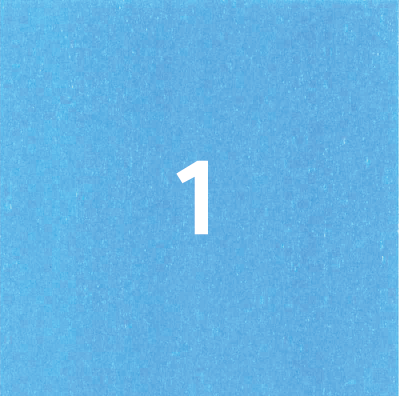 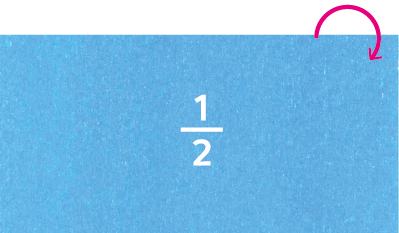          Un entero                                  Un medio          	         Cada una de las partes que se      	 forma al doblar representa 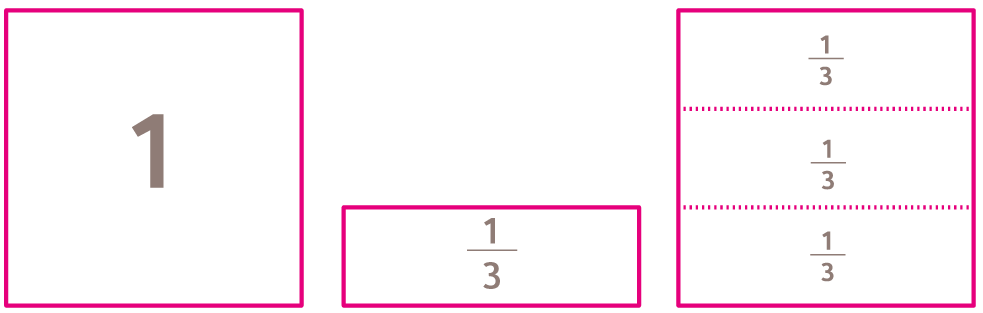 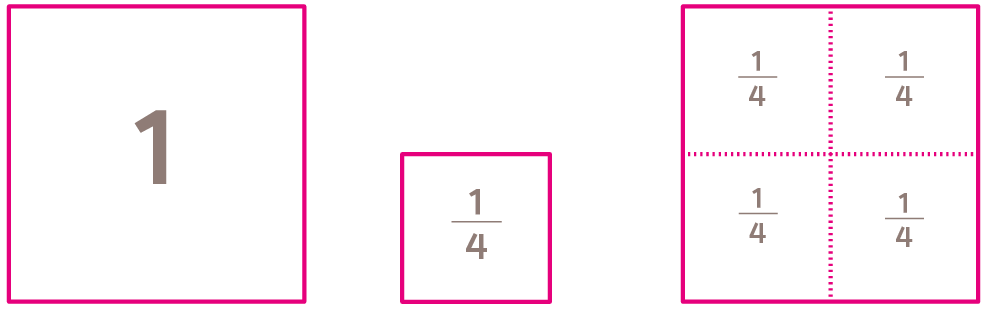 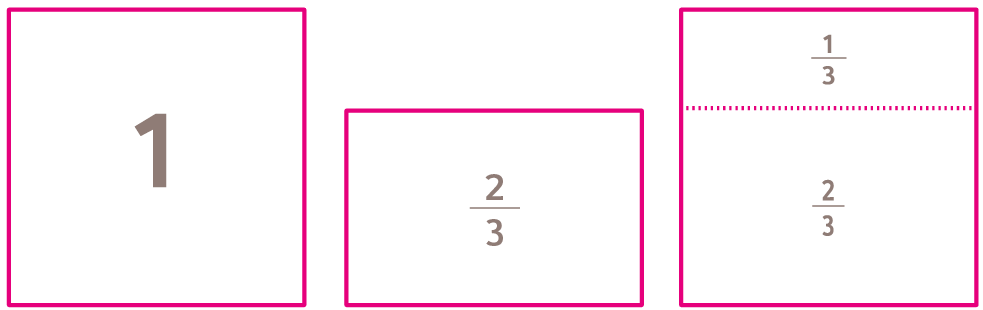 Responda: ¿Cuántas veces dobló el papel de forma cuadrada para representar  ?Tres veces¿Cuántas veces dobló el papel de forma cuadrada para representar  ?Cuatro veceEscoja cuál es la división más adecuada para representar cada fracción. Luego pinte la fracción indicada.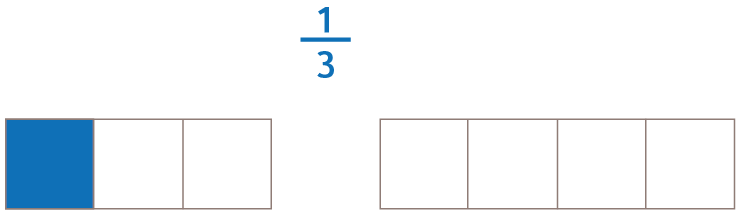 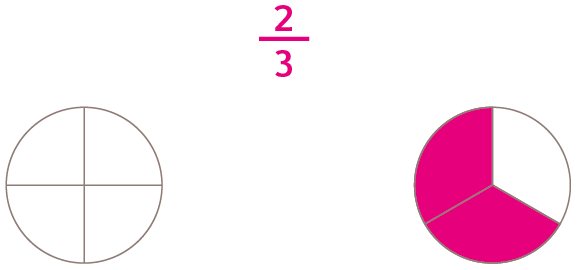 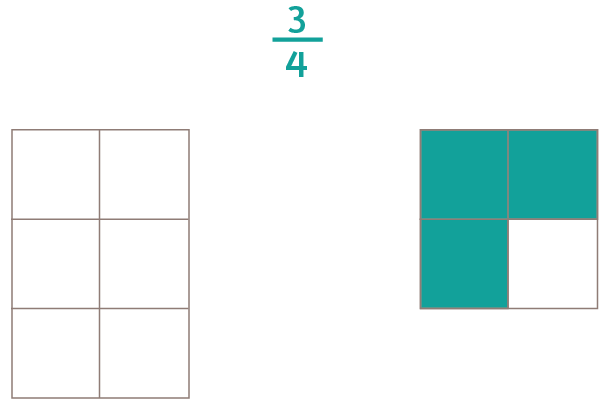 Represente las siguientes fracciones en cada cuadrado para ello dibuje las divisiones correspondientes y pinte según sea la fracción.                                 	b.                           	c.                    	d. 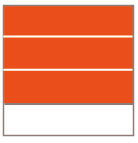 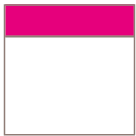 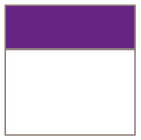 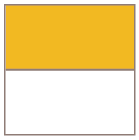 